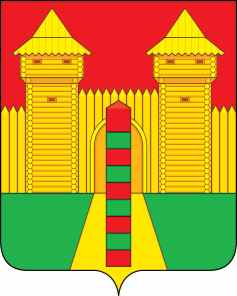 АДМИНИСТРАЦИЯ  МУНИЦИПАЛЬНОГО  ОБРАЗОВАНИЯ «ШУМЯЧСКИЙ  РАЙОН» СМОЛЕНСКОЙ  ОБЛАСТИРАСПОРЯЖЕНИЕот  10.02.2021г.   № 38-р           п. ШумячиВ соответствии со статьей 28 Устава муниципального образования «Шумячский район» Смоленской области1. Внести в Шумячский районный Совет депутатов проект решения «О  результатах реализации Стратегии социально-экономического развития муниципального образования «Шумячский район» Смоленской области за 2019год».  	2. Назначить заместителя Главы муниципального образования «Шумячский район» Смоленской области Буфистова Константина Евгеньевича официальным представителем при рассмотрении Шумячским районным Советом депутатов проекта решения «О    результатах реализации Стратегии социально-экономического развития муниципального образования «Шумячский район» Смоленской области за 2019год».Глава муниципального образования«Шумячский район» Смоленской области                                              А.Н. ВасильевО внесении в Шумячский районный Совет депутатов проекта решения «О результатах реализации Стратегии социально-экономического развития муниципального образования «Шумячский район» Смоленской области за 2019год»